2018中国雲南省-日本経済協力交流懇談会申込書□　1部 講演会のみご出席         □　1部 講演会及び2部懇親会にご出席　　　　※どちらかご出席のチェックをおねがいします。※お申し込みの情報は今後の雲南省関連のセミナー、講演などのご案内以外には利用いたしません交通のアクセス■ JR新宿駅西口下車　徒歩5分。■京王線・小田急線・地下鉄（東京メトロ丸の内線・ 都営新宿線）新宿駅下車　徒歩5分。■都営大江戸線　都庁前駅B1出口すぐ。■お車の場合は「新宿ランプ」を降りて、3つ目の信号を右折、2つ目の信号を右折、200ｍ位先の左側にございます。	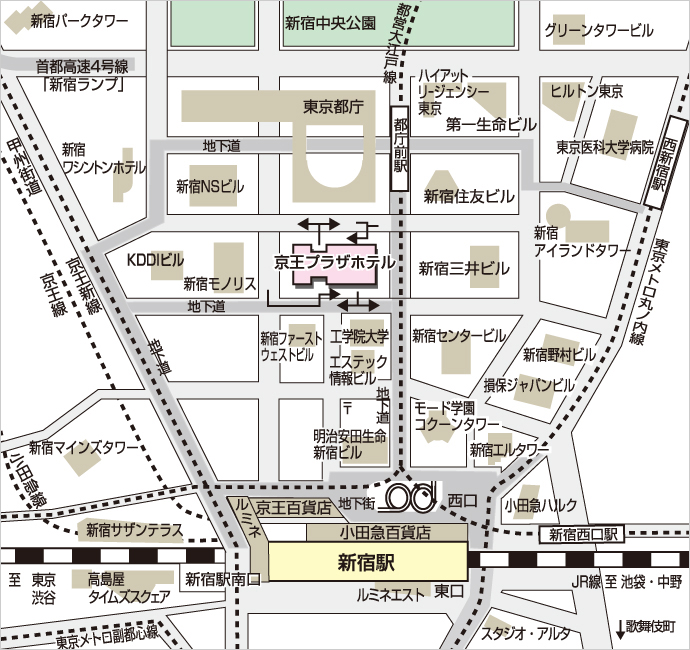 貴社名貴社名業種御芳名御役職御役職御電話番号EmailEmail御芳名御役職御役職御電話番号EmailEmail雲南省への進出について１.具体的に検討している　２.市場として興味がある　３.雲南省以外にも検討している雲南省への進出について１.具体的に検討している　２.市場として興味がある　３.雲南省以外にも検討している雲南省への進出について１.具体的に検討している　２.市場として興味がある　３.雲南省以外にも検討している